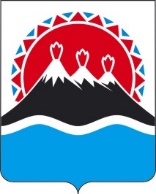 П О С Т А Н О В Л Е Н И ЕГУБЕРНАТОРА КАМЧАТСКОГО КРАЯВ соответствии со статьей 133 Федерального закона от 25.07.2002                     № 115-ФЗ «О правовом положении иностранных граждан в Российской Федерации»ПОСТАНОВЛЯЮ:В патенте, выдаваемом законно находящимся на территории Российской Федерации иностранным гражданам для осуществления трудовой деятельности в Камчатском крае, указывается профессия (специальность, должность, вид трудовой деятельности) иностранного гражданина.3.	Настоящее постановление вступает в силу с 1 января 2024 года, но не ранее чем через 10 дней после дня его официального опубликования.Пояснительная записка к проекту постановления Губернатора Камчатского края «Об указании в патенте, выдаваемом на территории Камчатского края, профессии (специальности, должности, вида трудовой деятельности) иностранного гражданина»Настоящий проект постановления разработан в соответствии со статьей 133 Федерального закона от 25.07.2002 № 115-ФЗ «О правовом положении иностранных граждан в Российской Федерации» и решением Межведомственной комиссии по вопросам привлечения и использования иностарнных работников в Камчатском крае от 16.11.2023 № Пр-07-542.Проект предусматривает указание в патенте, выдаваемом на территории Камчатского края, профессии (специальности, должности, вида трудовой деятельности) иностранного гражданина, что расширит возможности контроля (надзора) за иностранными гражданами со стороны Управления по вопросам миграции УМВД России по Камчатскому краю, мониторинга профессий по которым иностранные граждане осуществляют трудовую деятельность на территории Камчатского края, а также снижение фактов теневой занятости среди иностранных граждан.Настоящий проект постановления размещен на Едином портале проведения независимой экспертизы и общественного обсуждения проектов нормативных правовых актов Камчатского края в информационно-телекоммуникационной сети Интернет для проведения независимой антикоррупционной экспертизы в срок с 23.11.2023 по 04.12.2023.В отношении настоящего проекта постановления не требуется проведение процедуры оценки регулирующего воздействия.Реализация настоящего постановления Губернатора Камчатского края дополнительного финансирования из краевого бюджета не потребует.[Дата регистрации] № [Номер документа]г. Петропавловск-КамчатскийОб указании в патенте, выдаваемом на территории Камчатского края, профессии (специальности, должности, вида трудовой деятельности) иностранного гражданина[горизонтальный штамп подписи 1]В.В. Солодов